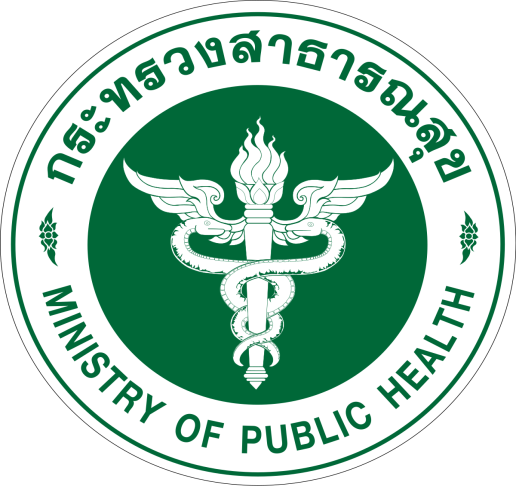 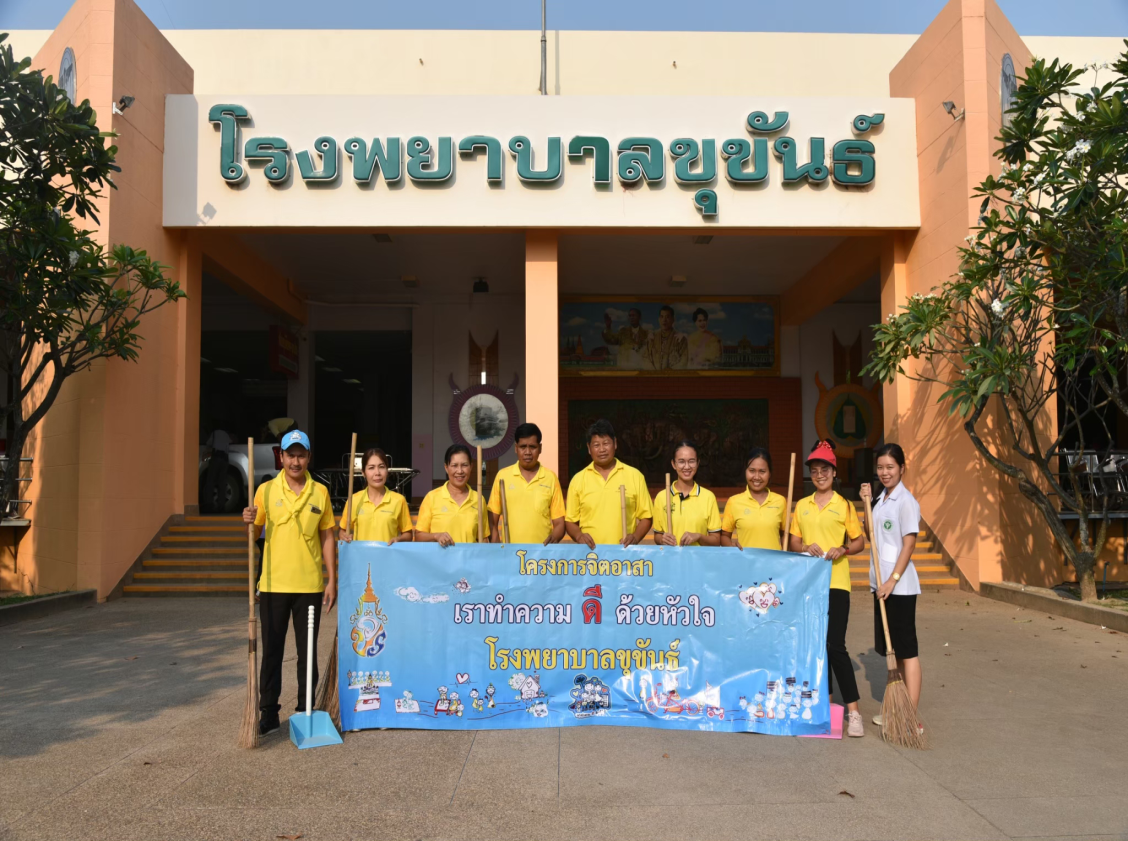 โรงพยาบาลขุขันธ์อำเภอขุขันธ์  จังหวัดศรีสะเกษคำนำรายงานผลการวิเคราะห์การจัดซื้อจัดจ้าง ประจำปีงบประมาณ พ.ศ. ๒๕๖๔ ฉบับนี้ประกอบด้วย ผลการวิเคราะห์เชิงปริมาณ ปัญหาอุปสรรค ข้อจำกัดในการจัดซื้อจัดจ้าง การประหยัดงบประมาณ แนวทางปรับปรุง ประสิทธิภาพของการจัดหาพัสดุ โดยรวบรวมข้อมูลจากหน่วยจัดซื้อทุกหน่วยในโรงพยาบาลขุขันธ์ ได้แก่หน่วยพัสดุ ทั่วไป (กลุ่มงานบริหารทั่วไป), หน่วยพัสดุยา (กลุ่มงานเภสัชกรรมและคุ้มครองผู้บริโภค), หน่วยพัสดุทันตกรรม (กลุ่มงาน ทันตกรรม),  หน่วยพัสดุวิทยาศาสตร์การแพทย์  (กลุ่มงานเทคนิคการแพทย์) โดยมีวัตถุประสงค์ เพื่อวิเคราะห์การดำเนินงานด้านพัสดุ ประจำปีงบประมาณ พ.ศ. ๒๕๖๔ ให้ทราบถึงผลการบริหารทรัพยากรที่เหมาะสม คุ้มค่าและเกิด ประสิทธิภาพ เกิดประโยชน์สูงสุด รวมถึงการวิเคราะห์ถึงความเสี่ยงในการดำเนินงาน ตลอดจนปัญหาอุปสรรค ให้ ผู้บริหารทราบเพื่อการวางแผนด้านการเงินการคลังต่อไป ผู้จัดทำขอขอบคุณผู้มีส่วนเกี่ยวข้องที่สนับสนุนข้อมูลที่นำมาวิเคราะห์ หวังว่ารายงานฉบับนี้ คงเป็นประโยชน์ไม่มากก็น้อย เพื่อเป็นแนวทางปรับปรุงประสิทธิภาพในการบริหารงานพัสดุในปีต่อไป งานพัสดุ กลุ่มงานบริหารทั่วไป โรงพยาบาลขุขันธ์                                                               งานพัสดุ กลุ่มงานบริหารทั่วไป                                                                        โรงพยาบาลขุขันธ์สารบัญเรื่อง 									        หน้า ๑. ผลการดำเนินการในภาพรวมในปีงบประมาณ ๒๕๖๔ 				๑ ๒. การวิเคราะห์ผลการจัดซื้อจัดจ้างประจำปีงบประมาณ พ.ศ. ๒๕๖๔			๔ ๓. ขั้นตอนการประเมินความเสี่ยงด้านการจัดซื้อจัดจ้าง 				๕ ๔. การวิเคราะห์ปัญหาอุปสรรค/ข้อจำกัด 						๑๓ ๕. วิเคราะห์ความสามารถในการประหยัดงบประมาณ 				๑๓ ๖. แนวทางแก้ไขในการปรับปรุงกระบวนการจัดซื้อจัดจ้างในปีต่อไป 			๑๓โรงพยาบาลขุขันธ์ จังหวัดศรีสะเกษ ได้จัดทำรายงานการวิเคราะห์ผลการจัดซื้อจัดจ้าง ประจำปี งบประมาณ พ.ศ. ๒๕๖๔ จากข้อมูลการจัดซื้อจัดจ้างเงินนอกงบประมาณ (เงินบำรุง) ทุกวิธีการจัดซื้อจัดจ้าง โดยรวบรวมข้อมูลจาก ๔ กลุ่มงานพัสดุ ได้แก่ กลุ่มงานบริหารทั่วไป กลุ่มงานเภสัชกรรมและคุ้มครองผู้บริโภค กลุ่มงานทันตกรรม และกลุ่มงานเทคนิคการแพทย์ เพื่อให้เป็นไปตามเกณฑ์มาตรฐานการประเมินคุณธรรมและความโปร่งใน การดำเนินงานของหน่วยงานในสังกัดกระทรวงสาธารณสุข ราชการบริหารส่วนภูมิภาค (MOPH Integrity and Transparency Assessment System: MOPH ITA ) ที่กำหนดให้ส่วนราชการวิเคราะห์ร้อยละของจำนวนโครงการที่ ดำเนินการแล้วเสร็จในปีงบประมาณ พ.ศ. ๒๕๖๔ จำแนกตามวิธีการจัดซื้อจัดจ้างและร้อยละของจำนวนงบประมาณที่ ดำเนินการแล้วเสร็จในปีงบประมาณ พ.ศ. ๒๕๖๔ จำแนกตามวิธีการจัดซื้อจัดจ้าง ทั้งนี้ เพื่อเป็นการวิเคราะห์ความสุ่มเสี่ยงในการทุจริตและเป็นข้อมูลในการวางแผนจัดทำแผนปฏิบัติการจัดซื้อจัดจ้างในปีงบประมาณต่อไป โดยรายงานการวิเคราะห์การจัดซื้อจัดจ้าง ฉบับนี้ประกอบด้วยผลการวิเคราะห์เชิงปริมาณ ปัญหาอุปสรรค ข้อจำกัดในการจัดซื้อจัดจ้าง การประหยัดงบประมาณ แนวทางปรับปรุงประสิทธิภาพของการจัดหาพัสดุโดยมีรายละเอียดดังนี้ ๑. ผลการดำเนินการในภาพรวม ในปีงบประมาณ ๒๕๖๔ โรงพยาบาลขุขันธ์ ๑.๑ ดำเนินการจัดซื้อจัดจ้าง รวมทั้งสิ้น ๒,๖๘๙ โครงการ ๑.๒ ดำเนินการแล้วเสร็จภายในปีงบประมาณ ๒๕๖๔ จำนวน ๒,๖๘๙ โครงการ ๑.๓ คิดเป็นร้อยละ ๑๐๐-๒-ผลการดำเนินการในภาพรวม ปีงบประมาณ ๒๕๖๔ โรงพยาบาลขุขันธ์-๓-ในปีงบประมาณ พ.ศ. ๒๕๖๔ งานพัสดุ กลุ่มงานบริหารทั่วไป โรงพยาบาลขุขันธ์ 
ได้ดำเนินการจัดซื้อจัดจ้าง จำนวน ๒,๖๘๙ โครงการ ดำเนินการแล้วเสร็จภายในปีงบประมาณ ๒๕๖๔ คิดเป็นร้อยละ ๑๐๐ (หนึ่งร้อย) ๑.๑ ร้อยละของจำนวนโครงการที่ดำเนินการแล้วเสร็จในปีงบประมาณ พ.ศ. ๒๕๖๔
 จำแนกตามวิธีการ จัดซื้อจัดจ้างในปีงบประมาณ พ.ศ. ๒๕๖๔ งานพัสดุ กลุ่มงานบริหารทั่วไป โรงพยาบาลขุขันธ์ 
ได้ดำเนินการจัดซื้อจัดจ้าง รวมทั้งสิ้นจำนวน ๒,๖๙๘ โครงการ จำแนกตามวิธีการจัดซื้อจัดจ้างที่มีโครงการ
จำนวนสูงสุด คือวิธีเฉพาะเจาะจง คิด เป็นร้อยละ ๙๑.๓๔ (ร้อยละเก้าสิบเอ็ดจุดสามสี่)-๔-๑.๒ ร้อยละจำนวนงบประมาณที่ดำเนินการจัดซื้อจัดจ้างแล้วเสร็จในปีงบประมาณ พ.ศ.๒๕๖๔ จำแนกตามวิธีการจัดซื้อจัดจ้างในปีงบประมาณ พ.ศ. ๒๕๖๔ งานพัสดุทั้ง ๔ กลุ่ม โรงพยาบาลขุขันธ์ ได้ดำเนินการจัดซื้อจัดจ้างโดยใช้งบประมาณในการจัดซื้อจัดจ้างทั้งหมด ๖๘,๕๐๗,๗๘๔,๐๘ บาท (หกสิบแปดล้านห้าแสนเจ็ดพันเจ็ดร้อยแปดสิบสี่บาทแปดสตางค์) โดยจำแนกตามวิธีการจัดซื้อจัดจ้างที่มีโครงการจำนวนสูงสุด คือวิธีเฉพาะเจาะจง ๒. วิเคราะห์ผลการจัดซื้อจัดจ้าง ประจำปีงบประมาณ  พ.ศ. ๒๕๖๔ การวิเคราะห์ความเสี่ยงในกระบวนการจัดซื้อจัดจ้างและการบริหารพัสดุของโรงพยาบาลขุขันธ์ ได้ดำเนินการ วิเคราะห์ความเสี่ยง 
โดยใช้เครื่องมือวิเคราะห์ความเสี่ยง ตามหลักการควบคุมภายในองค์กร (Control Environment) 
ตามมาตรฐาน COSO ๒๐๑๓  (Committee of Sponsoring Organizations ๒๐๑๓)  ในการประเมินความ-๕-เสี่ยงด้านการจัดซื้อจัดจ้าง ซึ่งเป็นหลักประกันระดับหนึ่งว่าการดำเนินการโรงพยาบาลขุขันธ์ไม่มีการทุจริต 
และ/หรือหาผลประโยชน์ทับซ้อนในกระบวนการจัดซื้อจัดจ้าง   หากแม้ในกรณีที่พบกับการทุจริตที่ไม่คาดคิด โอกาสที่จะประสบกับปัญหาน้อยกว่าส่วนราชการอื่น หรือหากเกิดความเสียหายขึ้นจะเป็นความเสียหายที่น้อยกว่าที่ส่วนราชการที่ไม่มีการนำเครื่องมือประเมินความเสี่ยงมาใช้เพราะไม่ได้มีการเตรียมการป้องกันล่วงหน้าไว้โดยให้เป็นส่วนหนึ่งของการปฏิบัติประจำซึ่งไม่ใช่การเพิ่มภาระงานแต่อย่างใด การกำหนดขั้นตอนการประเมินความเสี่ยงด้านการจัดซื้อจัดจ้าง มี ๙ ขั้นตอน ดังนี้ ๑. การระบุความเสี่ยง ๒. การวิเคราะห์สถานะความเสี่ยง ๓. เมทริคส์ระดับความเสี่ยง ๔. การประเมินการควบคุมความเสี่ยง ๕. แผนบริหารความเสี่ยง ๖. การจัดทำรายงานผลการเฝ้าระวังความเสี่ยง ๗. จัดทำระบบการบริหารความเสี่ยง ๘. การจัดทำรายงานการบริหารความเสี่ยง ๙. การรายงานผลการดำเนินงานตามแผนการบริหารความเสี่ยงก่อนทำการประเมินความเสี่ยงด้านกระบวนการจัดซื้อจัดจ้างและการบริหารพัสดุของโรงพยาบาลขุขันธ์  มีการเตรียมการประเมินความเสี่ยงจากภาระงานด้านภารกิจสนับสนุนการปฏิบัติงานของหน่วยงานตาม อำนาจหน้าที่ของหน่วยงาน (การจัดทำแผน, การกำหนดคุณลักษณะและราคากลาง,กระบวนการจัดซื้อจัดจ้าง, การบริหารพัสดุ) ดังนี้ ขั้นตอนที่ ๑ ระบุความเสี่ยง (Risk identification) ทำการระบุความเสี่ยง (Risk Identification) โดยนำข้อมูลที่ได้จากการเตรียมการประเมินความเสี่ยงของ กระบวนการจัดซื้อจัดจ้างและการบริหารพัสดุของโรงพยาบาลขุขันธ์ ดังตารางที่ ๑ ตารางที่ ๑ ระบุความเสี่ยง (Risk Identification) ที่เป็น Unknown Factorจากขั้นตอนที่  ๑  เมื่อทำการระบุความเสี่ยง  (Risk Identification)  เสร็จสิ้น จึงดำเนินการวิเคราะห์สถานะความเสี่ยง ด้านกระบวนการจัดซื้อจัดจ้างและการบริหารพัสดุโรงพยาบาลขุขันธ์ อันอาจจะเกิดจากการทุจริต และหรือผลประโยชน์ทับซ้อน ตามสัญญาณสีไฟจราจร โดยระบุสถานะของความเสี่ยงในช่องสีไฟจราจรขั้นตอนที่ ๒ วิเคราะห์สถานะความเสี่ยง (Risk Identification)ตารางที่ ๒ แสดงสถานะความเสี่ยงด้านกระบวนการจัดซื้อจัดจ้างและการบริหารพัสดุของโรงพยาบาลขุขันธ์ ตามรายสีไฟจราจรขั้นตอนที่ ๓ เมทริกส์ ระดับความเสี่ยง (Risk Level matrix) นำขั้นตอนความเสี่ยงด้านกระบวนการจัดซื้อจัด จ้างและการบริหารพัสดุของโรงพยาบาลขุขันธ์ ที่มีสถานะความเสี่ยงระดับปานกลาง 
(สีเหลือง) จากตารางที่ ๒ มาทำการหาค่าความเสี่ยงรวม ซึ่งระดับความเสี่ยง ด้านกระบวนการจัดซื้อจัดจ้างและการบริหารพัสดุของโรงพยาบาลขุขันธ์มีเกณฑ์ในการให้ค่า ดังนี้ ๓.๑ ระดับความจำเป็นของการเฝ้าระวัง มีแนวทางในการพิจารณาดังนี้ ๓.๑.๑ ถ้าเป็นกิจกรรมหรือขั้นตอนหลักที่สำคัญของกระบวนงานนั้นๆ แสดงว่ากิจกรรมหรือขั้นตอนนั้นเป็น MUST หมายถึงมีความจำเป็นสูงของการเฝ้าระวังความเสี่ยงการทุจริตที่ต้องทำการป้องกัน ไม่ดำเนินการไม่ได้ ค่าของ MUST คือค่าที่อยู่ในระดับ ๓ หรือ ๒ ๓.๑.๒ ถ้าเป็นกิจกรรมหรือขั้นตอนนั้นเป็นกิจกรรม หรือขั้นตอนรองของกระบวนงานนั้นๆแสดงว่ากิจกรรมหรือขั้นตอนนั้นเป็น SHOULD หมายถึงมีความจำเป็นต่ำในการเฝ้าระวังความเสี่ยงการทุจริต ค่า ของSHOULD คือค่าที่อยู่ในระดับ ๑ เท่านั้น ๓.๒ ระดับความรุนแรงของผลกระทบ มีแนวทางในการพิจารณาดังนี้ ๓.๒.๑ กิจกรรมหรือขั้นตอนการปฏิบัติงานนั้นเกี่ยวข้องกับ ผู้มีส่วนได้ส่วนเสีย Stakeholders รวมถึง หน่วยงานกำกับดูแล พันธมิตร ภาคีเครือข่าย ค่าอยู่ที่ ๒ หรือ ๓ ๓.๒.๒ กิจกรรมหรือขั้นตอนการปฏิบัติงานนั้นเกี่ยวข้องกับ ผลกระทบทางการเงิน รายได้ลด รายจ่ายเพิ่ม Financial ค่าอยู่ที่ ๒ หรือ ๓ ๓.๒.๓ กิจกรรมหรือขั้นตอนการปฏิบัติงานนั้นผลกระทบต่อผู้ใช้บริการ กลุ่มเป้าหมาย Customer/User ค่าอยู่ที่ ๒ หรือ ๓ -๘-๓.๒.๔ กิจกรรมหรือขั้นตอนการปฏิบัติงานนั้นผลกระทบต่อกระบวนงานภายใน Internal Process หรือกระทบด้านการเรียนรู้องค์ความรู้ Learning & Growth ค่าอยู่ที่ ๑ หรือ ๒ ตารางที่ ๓ ระดับความเสี่ยงงด้านกระบวนการจัดซื้อจัดจ้างและการบริหารพัสดุของโรงพยาบาลบึงสามัคคี (Risk level matrix)จากนั้นนำมาพิจารณาระดับความจำเป็นของการเฝ้าระวัง/ระดับความรุนแรงของผลกระทบตาม ข้อ ๓.๑ และ ข้อ ๓.๒ ดังตารางที่ ๓.๑ ถึงตารางที่ ๓.๒ ตารางที่ ๓.๑ และข้อ ๓.๒ ดังตารางที่ ๓.๑ ถึงตารางที่ ๓.๒ตารางที่ ๓.๑ ระดับความจำเป็นของการเฝ้าระวังตารางที่ ๓.๒ ระดับความรุนแรงของผลกระทบตาม Balanced Scorecard ขั้นตอนที่ ๔ ประเมินการควบคุมความเสี่ยง (Risk-Control Matrix Assessment ) 
นำค่าความเสี่ยงรวมจากตารางที่ ๓ มาทำการประเมินการควบคุมความเสี่ยงด้านกระบวนการ จัดซื้อจัดจ้างและการ บริหารพัสดุของโรงพยาบาลขุขันธ์ ว่ามีระดับการควบคุมความเสี่ยงเกี่ยวกับการปฏิบัติงาน ด้านการจัดซื้อจัดจ้างอยู่ในระดับใด เมื่อเทียบกับคุณภาพการจัดการ ได้แก่คุณภาพการจัดการ สอดส่อง และเฝ้าระวัง ในงานปกติ กำหนดเกณฑ์คุณภาพการจัดการ แบ่งออกเป็น ๓ ระดับ ดังนี้-๑๐-ตารางที่ ๔ แสดงการประเมินการควบคุมความเสี่ยงด้านการจัดซื้อจัดจ้าง ของโรงพยาบาลขุขันธ์จากตารางประเมินควบคุมความเสี่ยงด้านด้านกระบวนการจัดซื้อจัดจ้างและการบริหารพัสดุของโรงพยาบาลขุขันธ์ พบว่าคุณภาพการจัดการดี มีค่าความเสี่ยงระดับต่ำ (๒) 
ขั้นตอนที่ ๕ แผนบริหารความเสี่ยง 
ตารางที่ ๕ ตารางแผนบริหารความเสี่ยงด้านกระบวนการจัดซื้อจัดจ้างและการบริหารพัสดุ-๑๑-ขั้นตอนที่ ๖ จัดทำรายงานผลการเฝ้าระวังความเสี่ยง จัดทำรายงานผลการเฝ้าระวังความเสี่ยงด้านกระบวนการจัดซื้อจัดจ้างและการบริหารพัสดุของโรงพยาบาลขุขันธ์ โดยการแยกสถานการณ์เฝ้าระวังความเสี่ยงออกเป็น ๓ สี ได้แก่สีเขียว สีเหลืองและสีแดง เพื่อติดตามเฝ้าระวัง และประเมินการบริหารความเสี่ยง สถานะของสีและระดับของความเสี่ยง-๑๒-ขั้นตอนที่ ๗ จัดทำระบบบริหารความเสี่ยง นำรายงานผลการเฝ้าระวังความเสี่ยงด้านกระบวนการจัดซื้อจัดจ้างและการบริหารพัสดุของโรงพยาบาลขุขันธ์ จากตารางที่ ๖ ที่จำแนกสถานะความสี่ยงออกเป็น ๓ สี ได้แก่ สีเขียว สีเหลือง และสีแดง โดยแยกสถานะเพื่อ ทำระบบบริหารความเสี่ยง ซึ่งรายงานผลการเผ้าระวังความเสี่ยงด้านกระบวนการจัดซื้อจัดจ้างและการบริหารพัสดุของโรงพยาบาลขุขันธ์ ที่วิเคราะห์ได้นั้นมีสถานะความเสี่ยงเป็น สีเขียว กล่าวคือ สามารถยอมรับได้และต้องกำหนด กิจกรรมเฝ้าระวังในระบบบริหารความเสี่ยงอย่างต่อเนื่อง ในขั้นตอนที่ ๗ นี้ สถานะความเสี่ยงด้านการจัดซื้อจัดจ้างของโรงพยาบาลบึงสามัคคี นั้นไม่อยู่ในข่ายความเสี่ยง แต่อย่างไรก็ตามควรที่จะมีการเฝ้าระวังอย่างต่อเนื่องจึงกำหนดมาตรการ/นโยบาย/โครงการ/กิจกรรม เพิ่มเติม ดังตารางที่ ๗ 
ดังตารางที่ ๗ ตารางจัดทำระบบความเสี่ยงด้านการจัดซื้อจัดจ้างของโรงพยาบาลขุขันธ์ดังนั้นสรุปได้ว่า การวิเคราะห์ความเสี่ยงด้านกระบวนการจัดซื้อจัดจ้างและการบริหารพัสดุของโรงพยาบาลขุขันธ์ โดยเครื่องมือวิเคราะห์ความเสี่ยงตามหลักการควบคุมภายในองค์กร (Control Environment) ตามมาตรฐาน COSO ๒๐๑๓ (Committee of Sponsoring Organizations ๒๐๑๓) ที่นำมาใช้นี้จะเป็นหลักประกันได้ในระดับหนึ่งว่าการดำเนินกระบวนการจัดซื้อจัดจ้างและการบริหารพัสดุของโรงพยาบาลขุขันธ์ ไม่มีการทุจริตหรือผลประโยชน์ทับซ้อนเกิดขึ้นระหว่างผู้ปฏิบัติงานด้านพัสดุและ/หรือเจ้าหน้าที่ในหน่วยงาน
ที่เกี่ยวข้องกับผู้เสนองานในการจัดซื้อจัดจ้างในปีงบประมาณ พ.ศ. ๒๕๖๔ หากแม้ในกรณีที่พบการทุจริตในกระบวนการจัดซื้อจัดจ้างและการบริหารพัสดุที่ไม่คาดคิดโอกาสที่จะประสบกับปัญหามีค่าน้อยกว่าส่วนราชการอื่นหรือหากเกิดความเสียหายขึ้นก็จะเป็นความเสียหายที่น้อยกว่าส่วนราชการอื่นที่ไม่ได้มีการนำเครื่องมือประเมินความเสี่ยงมาใช้จากการวิเคราะห์ความเสี่ยงกระบวนการจัดซื้อจัดจ้างและการบริหารพัสดุของโรงพยาบาลขุขันธ์ พบว่ามีสถานะความเสี่ยงที่ไม่อยู่ในข่าย ความเสี่ยงโดยปรากฏสถานะความเสี่ยงเป็นสีเขียว ซึ่งหมายถึงสามารถยอมรับได้ แต่ต้องกำหนดกิจกรรมเฝ้าระวังในระบบบริหารความเสี่ยงด้านกระบวนการจัดซื้อจัดจ้างและการบริหารพัสดุอย่างต่อเนื่อง -๑๓-๓. การวิเคราะห์ปัญหาอุปสรรค/ข้อจำกัด ๓.๑ กรณีการจัดซื้อจัดจ้าง แต่ละส่วนงานไม่มีแผนการดำเนินการ หรือมีแต่ไม่เป็นไปตามแผนทำให้ เกิดการซื้อ นอกแผนทำให้ไม่เป็นไปตามระเบียบกระทรวงการคลังว่าด้วยการจัดซื้อจัดจ้างและการบริหารพัสดุภาครัฐ ๓.๒ การแต่งตั้งคณะกรรมการตรวจรับพัสดุ ผู้กำหนดคุณลักษณะ เกิดความล่าช้าเนื่องจากบุคลากรในหน่วยงานมีจำนวนน้อยและบางทีติดประชุมต่างจังหวัดทำให้การดำเนินการจัดซื้อจัดจ้างล่าช้า ๓.๓ พัสดุบางรายการไม่มีผู้ขายในเขตพื้นที่ทำให้การจัดซื้อล่าช้าบางรายการต้องมีค่าบริการที่เพิ่มขึ้นไม่เป็นไปตามราคากลางที่กำหนดไว้รวมถึงการประสานงานที่ไม่ได้รับความอำนวยความสะดวกจากผู้ขาย ๓.๔ บุคลากรผู้ปฏิบัติงานด้านพัสดุของหน่วยพัสดุ เป็นบุคลากรสายวิชาชีพอื่น ได้แก่ พยาบาลวิชาชีพ เจ้าพนักงานเภสัชกรรม เภสัชกร นักเทคนิคการแพทย์ เจ้าพนักงานทันตสาธารณสุข 
ทันตแพทย์ ซึ่งมีหน้าที่หลักในสายวิชาชีพของตนเอง ทำให้ การปฏิบัติงานในบทบาทเจ้าหน้าที่พัสดุ หัวหน้าเจ้าหน้าที่ ยังขาดองค์ความรู้ความเข้าใจในระเบียบ กฎหมาย ที่เกี่ยวข้องทำให้การปฏิบัติงานเป็นไปอย่างล่าช้าและมีความเสี่ยงต่อการปฏิบัติที่ไม่ถูกต้อง ๔. การวิเคราะห์ความสามารถในการประหยัดงบประมาณผลการดำเนินงานจัดซื้อจัดจ้าง
จำนวน ๒,๖๘๙ โครงการ จำนวนเงินที่ได้รับจัดสรร ๘๑,๒๖๒,๑๔๗.๘๑ บาท สามารถดำเนินการจัดซื้อจัดจ้างลงนามในสัญญาและก่อหนี้ผูกพัน ดำเนินการจัดซื้อจัดจ้างจริง  ๖๘,๕๐๗,๗๘๔.๐๘ บาท ซึ่งตามแผนมีวงเงินคงเหลือ ๑๒,๗๕๔,๓๖๓.๗๓ บาท คิดเป็นร้อยละ ๑๕.๗๐ ทั้งนี้เนื่องจาก ปีงบประมาณ พ.ศ ๒๕๖๔ ได้มีการจัดซื้อจัดจ้าง ยา วัสดุ และอุปกรณ์ในสถานการณ์ระบาดของไวรัสโคโรนา ๒๐๑๙ (COVID-๑๙) จึงทำให้มีค่าใช้จ่ายที่เพิ่มมากขึ้นกว่าแผนที่ประมาณการไว้ ๕. แนวทางแก้ไขในการปรับปรุงกระบวนการจัดซื้อจัดจ้าง ในปีงบประมาณ พ.ศ. ๒๕๖๕๕.๑ ให้แต่ละหน่วยงานศึกษาการกำหนดความต้องการในการขอจัดซื้อจัดจ้าง และให้ดำเนินการให้เป็นไปตาม พระราชบัญญัติการจัดซื้อจัดจ้าง และการบริหารพัสดุภาครัฐ พ.ศ. ๒๕๖๐ ๕.๒ หน่วยงานเจ้าของงบประมาณหรือผู้ดำเนินโครงการ ต้องดำเนินการตามแผนจัดหาพัสดุของหน่วยงานและ แผนปฏิบัติการจัดซื้อจัดจ้างอย่างเคร่งครัด เพื่อให้หน่วยจัดซื้อจัดพัสดุมีเวลาในการดำเนินการจัดซื้อจัดจ้างตามระเบียบ เนื่องจากการจัดซื้อจัดจ้างมีขั้นตอนที่ต้องปฏิบัติซึ่งแต่ละขั้นตอน
มีระยะเวลาตามระเบียบ กฎหมาย กำหนดไว้ใน แผนปฏิบัติการจัดซื้อจัดจ้าง และเพื่อการบริหารพัสดุควบคู่ไปกับการบริหารงบประมาณให้เกิดประสิทธิภาพ ๕.๓ การจัดทำแผนการจัดซื้อพัสดุประจำปี ที่ครอบคลุมทุกกิจกรรม ลดการซื้อนอกแผนเพื่อให้การประมาณการจ่ายที่สมดุลตั้งแต่ต้นปีงบประมาณ ๕.๔ จัดทำแนวทางการปฏิบัติงานประจำหน่วยงานพัสดุ เพื่อให้เจ้าหน้าที่ทำความเข้าใจและปฏิบัติไปในทิศทางเดียวกัน บรรณานุกรมกระทรวงสาธารณสุข คู่มือ การประเมินคุณธรรมและความโปร่งใสในการดำเนินงานของหน่วยงานในสังกัด
สำนักงานปลัดกระทรวงสาธารณสุข ราชการบริหารส่วนภูมิภาค (MOPH Integrity and Transparency Assessment : MOPHITA) ประจำปีงบประมาณ พ.ศ. ๒๕๖๕ ศูนย์ปฏิบัติการต่อต้านการทุจริต กระทรวงสาธารณสุข., ๒๕๖๕หมวดรายจ่ายงบประมาณตามแผนงบประมาณที่ใช้จริงต่ำ/สูงกว่าแผนคิดเป็นร้อยละยา๓๓,๒๘๐,๒๔๕.๕๐๓๓,๑๗๑,๙๑๑.๗๗ ๑๐๘,๓๓๓.๗๓๐.๑๓เวชภัณฑ์ที่มิใช่ยาและวัสดุการแพทย์๑๓,๙๗๕,๗๕๘.๕๗๙,๙๘๖,๖๔๒.๑๙๓,๙๘๙,๑๑๖.๓๘๔.๙๑วัสดุทันตกรรม๙,๑๑๔,๘๓๕.๕๗๘๐๓,๔๓๐.๙๖ ๘,๓๑๑,๔๐๔.๖๑๑๐.๒๓วัสดุวิทยาศาสตร์การแพทย์๑๓,๗๓๕,๖๘๔.๗๔๑๓,๒๑๑,๐๔๕.๗๐๕๒๔,๖๓๙.๐๔๐.๖๕วัสดุสำนักงาน๗๔๑,๙๐๐.๐๐๑,๖๑๕,๗๔๘.๖๔-๘๗๓,๘๔๘.๖๔-๑.๐๘วัสดุยานพาหนะ๖๑,๙๔๙.๑๔๕๖,๓๑๗.๔๐๕,๖๓๑.๗๔๐.๐๑วัสดุเชื้อเพลิง๑,๘๓๑,๕๓๔.๑๐ ๑,๖๖๕,๐๓๑.๐๐๑๖๖,๕๐๓.๑๐๐.๒๐วัสดุไฟฟ้า๗๐๐,๐๐๐.๐๐ ๖๑๕,๑๒๑.๕๐๘๔,๘๗๘.๕๐๐.๑๐วัสดุคอมพิวเตอร์๑,๒๕๐,๐๐๐.๐๐ ๑,๒๖๗,๐๕๒.๐๐-๑๗,๐๕๒.๐๐-๐.๐๒วัสดุงานบ้านงานครัว๑,๙๙๗,๓๐๐.๐๐ ๒,๑๙๙,๘๐๒.๔๗-๒๐๒,๕๐๒.๔๗-๐.๒๕วัสดุก่อสร้าง๗๘๙,๕๘๙.๑๙ ๕๘๖,๒๓๒.๓๕๒๐๓,๓๕๖.๘๔๐.๒๕วัสดุบริโภค๒,๙๒๑,๕๔๗.๐๐ ๒,๔๖๘,๔๔๓.๑๐๔๕๓,๑๐๓.๙๐๐.๕๖ค่าครุภัณฑ์ต่ำกว่าเกณฑ์ ๑๖๖๖,๐๓๙.๐๐ ๖๖๕,๒๔๐.๐๐๗๙๙.๐๐๐.๐๑วัสดุอื่น๑๙๕๗๖๕๑๙๕,๗๖๕.๐๐๐.๐๐๐.๐๐รวมเป็นจำนวนเงิน๘๑,๒๖๒,๑๔๗.๘๑๖๘,๕๐๗,๗๘๔.๐๘๑๒,๗๕๔,๓๖๓.๗๓๑๕.๗๐ประเภทการจัดซื้อจัดจ้างจำนวนโครงการที่ดำเนินการแล้วเสร็จใน ปีงบประมาณ พ.ศ. ๒๕๖๔ร้อยละ๑. วิธีเฉพาะเจาะจง๒,๔๕๖๙๑.๓๔๒. ประกาศเชิญชวนทั่วไป๒๓๓๘.๖๖๓. วิธีคัดเลือก-รวม๒,๖๘๙๑๐๐.๐๐ประเภทการจัดซื้อจัดจ้างจำนวนงบประมาณที่ดำเนินการแล้วเสร็จใน ปีงบประมาณ พ.ศ. ๒๕๖๔ร้อยละ๑. วิธีเฉพาะเจาะจง๕๘,๐๗๔,๙๘๕.๐๘๘๔.๗๗๒. ประกาศเชิญชวนทั่วไป๑๐,๔๓๒,๗๙๙.๐๐๑๕.๒๓๓. วิธีคัดเลือก๐.๐๐๐.๐๐รวม๖๘,๕๐๗,๗๘๔,๐๘๑๐๐.๐๐ขั้นตอนการปฏิบัติระบุรายละเอียดระบุรายละเอียดขั้นตอนการปฏิบัติKnown  FactorUnknown Factor๑. การจัดทำแผนปฏิบัติการจัดซื้อจัดจ้าง 
- หน่วยงานไม่ให้ความสำคัญในการจัดทำแผน 
–หน่วยงานไม่มีความชัดเจนในการกำหนดความต้องการพัสดุ๒. การกำหนดคุณลักษณะและราคากลาง 
- หน่วยงานที่ต้องการพัสดุขาดความรู้ในการ กำหนดคุณลักษณะ 
– การสืบหาราคากลางจากท้องตลาด๓. กระบวนการจัดซื้อจัดจ้าง - การจัดหาพัสดุไม่เป็นไปตามระเบียบที่เกี่ยวข้อง - การแบ่งแบ่งจ้าง - การแสวงหาผลประโยชน์ - การตรวจรับพัสดุไม่เป็นไปตามสัญญาหรือข้อกำหนด - ผู้ควบคุมงานมีไม่เพียงพอ๔. การบริหารพัสดุ 
- การจัดเก็บและลงทะเบียนไม่มีการควบคุม กำกับดูแลอย่างรัดคุม 
– การจำหน่ายพัสดุล่าช้า ไม่เป็นไปตามระเบียบสีระดับความเสี่ยงความเสี่ยงระดับต่ำความเสี่ยงระดับปานกลาง เป็นกระบวนงานที่มีผู้เกี่ยวข้องหลายคน หลาย หน่วยงานสามารถใช้ความรอบคอบ ระมัดระวังในระหว่างปฏิบัติงาน ตามปกติ ควบคุมดูแลได้ความเสี่ยงระดับสูง เป็นกระบวนงานที่มีผู้เกี่ยวข้องหลายคน หลายหน่วยงาน ภายในองค์กร มีหลายขั้นตอน จนยากต่อการควบคุม หรือไม่มีอำนาจควบคุมข้ามหน่วยงาน 
ตามหน้าที่ปกติความเสี่ยงระดับสูงมาก เป็นกระบวนงานที่เกี่ยวข้องกับบุคคลภายนอกคนที่ไม่รู้จัก 
ไม่สามารถตรวจสอบได้ชัดเจน ไม่สามารถกำกับติดตามได้อย่างใกล้ชิดหรืออย่าง สม่ำเสมอขั้นตอนย่อยที่มีความเสี่ยงด้านการจัดซื้อจัดจ้างเขียวเหลืองส้มแดง๑. การจัดทำแผนปฏิบัติการจัดซื้อจัดจ้าง 
- หน่วยงานไม่ให้ความสำคัญในการจัดทำแผน 
- หน่วยงานไม่มีความชัดเจนในการกำหนดความต้องการพัสดุ๒. การกำหนดคุณลักษณะและราคากลาง 
- หน่วยงานที่ต้องการพัสดุขาดความรู้ในการกำหนดคุณลักษณะ 
- การสืบหาราคากลางจากท้องตลาด๓. กระบวนการจัดซื้อจัดจ้าง 
- การจัดหาพัสดุไม่เป็นไปตามระเบียบที่เกี่ยวข้อง 
- การแบ่งซื้อแบ่งจ้าง 
- การแสวงหาผลประโยชน์ 
- การตรวจรับพัสดุไม่เป็นไปตามสัญญาหรือข้อกำหนด๔. การบริหารพัสดุ 
- การจัดเก็บและลงทะเบียนไม่มีการควบคุมดูแลอย่างรัดกุม 
- การจำหน่ายพัสดุล่าช้าไม่เป็นไปตามระเบียบขั้นตอนย่อยที่มีความเสี่ยงด้านการจัดซื้อจัดจ้างระดับความจำเป็น ของการเฝ้าระวังระดับความรุนแรง ของผลกระทบค่าความเสี่ยง จำเป็น X รุนแรง๑. การจัดทำแผนปฏิบัติการจัดซื้อจัดจ้าง 
- หน่วยงานไม่ให้ความสำคัญในการจัดทำแผน 
- หน่วยงานไม่มีความชัดเจนในการความต้องการพัสดุ๒. การกำหนดคุณลักษณะและราคากลาง 
- หน่วยงานที่ต้องการพัสดุขาดความรู้ในการกำหนดคุณลักษณะ 
- การสืบหาราคากลางจากท้องตลาด๓. กระบวนการจัดซื้อจัดจ้าง 
- การจัดหาพัสดุไม่เป็นตามระเบียบที่เกี่ยวข้อง 
- การแบ่งซื้อแบ่งจ้าง 
- การแสวงหาผลประโยชน์ 
- การตรวจรับพัสดุไม่เป็นไปตามสัญญาหรือ ข้อกำหนด 
- ผู้ควบคุมงานมีไม่เพียงพอ๔. การบริหารพัสดุ 
- การจัดเก็บและลงทะเบียนไม่มีการควบคุม กำกับดูแลอย่างรัดกุม 
- การจำหน่ายพัสดุล่าช้า ไม่เป็นไปตามระเบียบ๑๑๑๑๑๑๑๑๑๑๑๒๒๒๒๒๒๒๒๒๒๒๒๒๒๒๒๒๒๒๒๒๒ขั้นตอนย่อยที่มีความเสี่ยงด้านการจัดซื้อจัดจ้างกิจกรรมหรือขั้นตอนหลัก MUSTกิจกรรมหรือขั้นตอนรอง SHOULD๑. การจัดทำแผนปฏิบัติการจัดซื้อจัดจ้าง 
    - หน่วยงานไม่ให้ความสำคัญในการจัดทำแผน 
    - หน่วยงานไม่มีความชัดเจนในการกำหนดความต้องการ--๑๑๒. การกำหนดคุณลักษณะและราคากลาง 
    - หน่วยงานที่ต้องการพัสดุขาดความรู้ในการ กำหนดคุณลักษณะ 
    - การสืบหาราคากลางจากท้องตลาด--๑๑๓. กระบวนการจัดซื้อจัดจ้าง 
    - การจัดหาพัสดุไม่เป็นไปตามระเบียบที่เกี่ยวข้อง 
    - การแบ่งซื้อแบ่งจ้าง 
    - การแสวงหาผลประโยชน์ 
    - การตรวจรับพัสดุไม่เป็นไปตามสัญญาหรือ ข้อกำหนด 
    - ผู้ควบคุมงานมีไม่เพียงพอ-----๑๑๑๑๑๔. การบริหารพัสดุ 
   - การจัดเก็บและลงทะเบียนไม่มีการควบคุม 
กำกับดูแลอย่างรัดกุม 
   - การจำหน่ายพัสดุล่าช้าไม่เป็นไปตามระเบียบ--๑๑ขั้นตอนย่อยที่มีความเสี่ยงด้านการจัดซื้อจัดจ้าง๑๒๓ผู้มีส่วนได้ส่วนเสีย Stakeholders รวมถึง หน่วยงานกำกับดูแลพันธมิตรภาคีเครือข่ายผลกระทบทางการเงิน รายได้ลด รายจ่ายเพิ่ม Financialผลกระทบต่อผู้ใช้บริการกลุ่มเป้าหมาย Customer /Userผลกระทบต่อกระบวนงานภายใน internal Processระดับเกณฑ์คุณภาพการจัดการดีจัดการได้ทันที ทุกครั้งไม่กระทบถึงผู้ใช้บริการ/ผู้รับมอบผลงาน องค์กรไม่มี ผลเสีย ทางการเงิน ไม่มีรายจ่ายเพิ่มพอใช้จัดการได้โดยส่วนใหญ่ มีบางครั้งจัดการไม่ได้ กระทบถึงผู้ใช้บริการ/ผู้รับ มอบผลงานองค์กรแต่ยอมรับได้ มิความเข้าใจอ่อนจัดการไม่ได้ หรือ ได้เพียงส่วนน้อย การจัดการเพิ่มเกิดรายจ่าย มี ผลกระทบถึงผู้ใช้บริการ / ผู้รับมอบผลงานและยอมรับไม่ได้ไม่มีความ เข้าใจกระบวนการที่มีความเสี่ยงคุณภาพการจัดการค่าประเมินการควบคุมความเสี่ยงด้านการจัดซื้อจัดจ้างค่าประเมินการควบคุมความเสี่ยงด้านการจัดซื้อจัดจ้างค่าประเมินการควบคุมความเสี่ยงด้านการจัดซื้อจัดจ้างค่าความเสี่ยง ระดับต่ำค่าความเสี่ยง ระดับกลางค่าความเสี่ยง ระดับสูง๑. การจัดทำแผนปฏิบัติการจัดซื้อจัดจ้าง๒. การกำหนดคุณลักษณะและราคากลาง๓. กระบวนการจัดซื้อจัดจ้าง๔. การบริหารพัสดุดีดีดีดี๒๒๒๒แผนบริหารความเสี่ยงมาตรการกระบวนงานการจัดซื้อจัดจ้างและการบริหารพัสดุของโรงพยาบาลขุขันธ์๑. มาตรการ กลไก กรอบแนวทางในการดำเนินการ เพื่อส่งเสริมความโปร่งใสในการจัดซื้อจัดจ้างตาม แนวทางการประเมินคุณธรรมและความโปร่งใสใน 
การดำเนินงานของหน่วยงานภาครัฐ 
๒. กรอบแนวทางการดำเนินการเพื่อส่งเสริมความ โปร่งใส 
๓. แนวทางการปฏิบัติงาน ในการตรวจสอบ บุคลากรในหน่วยงานถึงความเกี่ยวข้องกับผู้เสนอ งานในการจัดซื้อจัดจ้าง ๔. แนวทางการปฏิบัติงานในหน่วยงานด้านการ จัดซื้อจัดจ้างสถานะสีระดับของสถานะความเสี่ยงไม่เกิดกรณีที่อยู่ในความเสี่ยงยังไม่ต้องทำกิจกรรมเพิ่มเกิดกรณีที่อยู่ในข่ายความเสี่ยงแต่แก้ไขได้ทันท่วงที ตามนโยบาย มาตรการ กิจกรรมที่วางไว้ ความเสี่ยงการทุจริตลดลงระดับความรุนแรง <๓เกิดกรณีที่อยู่ในข่ายความเสี่ยงยังแก้ไขไม่ได้ ควรมีนโยบาย มาตรการความเสี่ยงการทุจริตไม่ลดลง ระดับความรุนแรง>๓กิจกรรมเหตุการณ์ความเสี่ยงการทุจริตสถานะความเสี่ยงสถานะความเสี่ยงสถานะความเสี่ยงกิจกรรมเหตุการณ์ความเสี่ยงการทุจริตเขียวเหลืองแดงกระบวนงานการจัดซื้อจัดจ้าง และการบริหารพัสดุของ โรงพยาบาลขุขันธ์- การจัดหาพัสดุไม่เป็นไปตามระเบียบ 
ที่เกี่ยวข้อง- การแบ่งซื้อแบ่งจ้าง- การแสวงหาผลประโยชน- การตรวจรับพัสดุไม่เป็นไปตามสัญญา หรือข้อกำหนด- ผู้ควบคุมงานมีไม่เพียงพอ- การจัดเก็บและลงทะเบียนไม่มีการควบคุม กำกับดูแลอย่างรัดกุม 
- การจำหน่ายพัสดุล่าช้า ไม่เป็นไปตาม ระเบียบกิจกรรมมาตรการ/นโยบาย/โครงการ/กิจกรรมเพิ่มเติมกระบวนงานการจัดซื้อจัดจ้างและการบริหาร๑. มาตรการ กลไก กรอบแนวทางในการดำเนินการเพื่อส่งเสริมความโปร่งใสในการจัดซื้อจัดจ้าง 
ตามแนวทางการประเมินคุณธรรมและความโปร่งใสในการดำเนินงานของหน่วยงานภาครัฐ 
๒. กรอบแนวทางการดำเนินการเพื่อส่งเสริมความ โปร่งใสแนวทางการปฏิบัติงานในการตรวจสอบ บุคลากรในหน่วยงานถึงความเกี่ยวข้องกับผู้เสนองานในการจัดซื้อจัดจ้าง